35.01.27 МАСТЕР СЕЛЬСКОХОЗЯЙСТВЕННОГО ПРОИЗВОДСТВА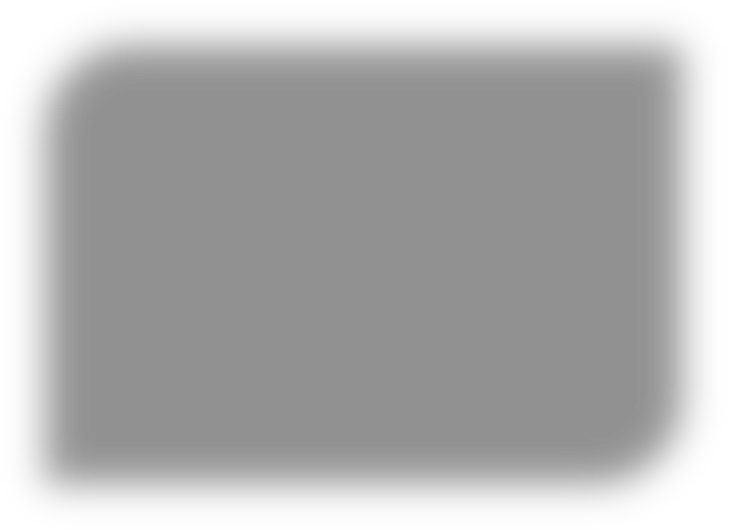 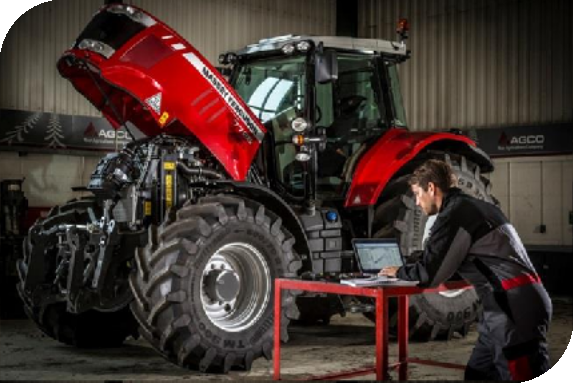 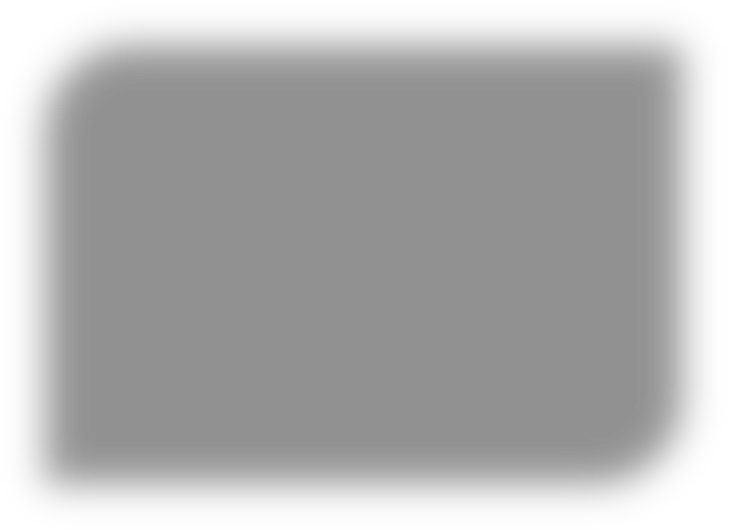 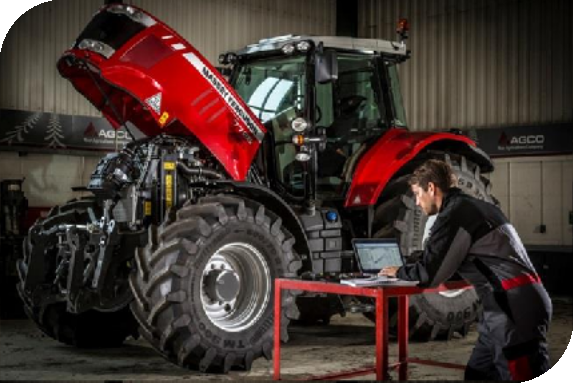 Нормативный срок освоения ОПОП СПО базовой подготовки:на базе основного общего образования 1 год 10 месяцевОбласть профессиональной деятельности выпускников:Выполнение работ по ремонту и наладке сельскохозяйственных машин и оборудования.Выполнение механизированных работ в сельскохозяйственном производстве с поддержанием технического состояния средств механизации.Объектами профессиональной деятельности выпускников являются:тракторы, самоходные и другие сельскохозяйственные машины;прицепные и навесные устройства;оборудование животноводческих ферм и комплексов;механизмы,	установки,	приспособления	и	другое	инженерно-техническое оборудование сельскохозяйственного назначения;инструменты, оборудование, стационарные и передвижные средства для монтажа, ремонта и технического обслуживания сельскохозяйственных машин и оборудования;технологические процессы монтажа, ремонта и технического обслуживания сельскохозяйственных машин и оборудования.Обучающийся готовится к следующим видам деятельности:Выполнение работ по ремонту и наладке сельскохозяйственных машин и оборудования.Выполнение механизированных работ в сельскохозяйственном производстве с поддержанием технического состояния средств механизации.Эксплуатация сельскохозяйственных машин.Квалификация:Мастер сельскохозяйственного производства 